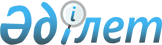 Об утверждении Правил государственного субсидирования элитного семеноводства сельскохозяйственных культур
					
			Утративший силу
			
			
		
					Приказ Министра сельского хозяйства Республики Казахстан от 30 марта 2001 года № 78  Зарегистрирован в Министерстве юстиции Республики Казахстан 02.05.2001 г. за № 1491. Утратил силу приказом Министра сельского хозяйства Республики Казахстан от 13 февраля 2012 года № 10-1/52      Сноска. Утратил силу приказом Министра сельского хозяйства РК от 13.02.2012 № 10-1/52.      В соответствии с Законом Республики Казахстан  Z010143_ "О зерне" и постановлением Правительства Республики Казахстан от 1 августа 2000 года N 1167  P001167_ "Об утверждении республиканской целевой программы "Сохранение, развитие и использование генофонда сельскохозяйственных растений, животных и микроорганизмов на 2001-2005 годы", в целях обеспечения отечественных сельскохозяйственных товаропроизводителей высококачественными семенами сельскохозяйственных культур и рационального использования финансовых средств, выделяемых из республиканского бюджета на государственное субсидирование элитного семеноводства, приказываю:  

      1. Утвердить прилагаемые Правила субсидирования элитного семеноводства сельскохозяйственных культур.  

      2. Областным территориальным управлениям Министерства сельского хозяйства Республики Казахстан обеспечить:  

      строгий контроль за производством, реализацией и целевым использованием элитных семян в соответствии с установленными квотами;  

      своевременное представление элитно-семеноводческими хозяйствами необходимых документов для получения финансовых средств в соответствии с утвержденными Правилами.  

      3. Департаментам земледелия и зерна обеспечить контроль за  

  правильностью оформления представленных документов, а также обеспечить  государственную регистрацию настоящего приказа в Министерстве юстиции  Республики Казахстан.       4. Контроль за исполнением настоящего приказа возложить на  Вице-Министра Мырзахметова А.И.       5. Настоящий приказ вступает в силу со дня государственной  регистрации в Министерстве юстиции Республики Казахстан.        Министр       Согласовано                                    Утверждено Первый Вице-Министр финансов                   приказом Министра  Республики Казахстан                           сельского хозяйства  26.04.2001 г.                                  Республики Казахстан                                                 от 30 марта 2001 года N 78 

                                 Правила 

              государственного субсидирования элитного семеноводства  

                        сельскохозяйственных культур  



                                1. Общие положения  



         1. Настоящие Правила разработаны на основании Закона Республики Казахстан  Z010143_ "О зерне", постановления Правительства Республики Казахстан от 1 августа 2000 года N 1167  P001167_ "Об утверждении республиканской целевой программы "Сохранение, развитие и использование генофонда сельскохозяйственных растений, животных и микроорганизмов на 2001-2005 годы" и определяют общие условия и порядок государственного субсидирования элитного семеноводства сельскохозяйственных культур, начиная с 2002 года за счет и в пределах средств, предусмотренных на эти цели в республиканском бюджете на соответствующий год.  

      2. Государственные субсидии предназначаются для частичного возмещения затрат на производство элитных семян сельскохозяйственных культур районированных сортов, включенных в "Государственный реестр селекционных достижений, допущенных к использованию в Республике Казахстан", и фактически реализованных по удешевленной стоимости элитно-семеноводческими хозяйствами отечественным сельскохозяйственным товаропроизводителям под урожай года, в котором производится субсидирование.  

      3. Общий объем элитных семян, затраты на производство которых будут подлежать частичному возмещению элитно-семеноводческим хозяйствам за счет и в пределах средств, предусмотренных на эти цели в республиканском бюджете на соответствующий год, с распределением на квоты по конкретным элитно-семеноводческим хозяйствам, устанавливается Министерством сельского хозяйства Республики Казахстан (далее - Минсельхоз) в тоннах.  

      4. Государственные субсидии, предусмотренные в республиканском бюджете на соответствующий год на сохранение и развитие элитного семеноводства, выделяются Минсельхозом только элитно-семеноводческим хозяйствам, аттестованным Минсельхозом в установленном законодательством порядке.  

      5. Государственные субсидии из республиканского бюджета выделяются на частичное возмещение затрат на производство элитных семян элитно-семеноводческим хозяйствам по следующим культурам:  

      зерновые и зернобобовые, масличные, картофель - культуры, обеспечивающие продовольственную безопасность страны;  

      многолетние и однолетние травы - культуры, обеспечивающие устойчивое развитие животноводства и соблюдение агротехнологий возделывания сельскохозяйственных культур.  



                 2. Порядок выплаты государственных субсидий  



         6. Государственные субсидии выплачиваются элитно-семеноводческим хозяйствам за счет и в пределах средств, предусматриваемых в республиканском бюджете на соответствующий год на сохранение и развитие элитного семеноводства, за фактически реализованные отечественным сельскохозяйственным товаропроизводителям по удешевленной стоимости объемы элитных семян в пределах квот, устанавливаемых приказом Министра сельского хозяйства по каждому элитно-семеноводческому хозяйству и виду культур в соответствии с научно-обоснованной потребностью в элитных семенах на планируемую посевную площадь.  

      7. Максимальная цена реализации 1 (одной) тонны элитных семян в пределах доведенных элитно-семеноводческим хозяйствам квот ежегодно устанавливается Минсельхозом.  

      Элитно-семеноводческие хозяйства реализуют элитные семена отечественным сельскохозяйственным товаропроизводителям по цене, не превышающей установленную Минсельхозом и уменьшенной на размер, выплачиваемой на 1 (одну) тонну субсидии.  

      8. Размер выделяемых субсидий на 1 (одну) тонну элитных семян рассчитывается в среднем по каждому виду субсидируемых культур, а не индивидуально по каждому элитно-семеноводческому хозяйству, и утверждается отдельно на каждый год в пределах до 40% средней стоимости одной тонны элитных семян, исходя из подлежащего субсидированию общего объема элитных семян и суммы средств, предусмотренных в республиканском бюджете на соответствующий год на государственное субсидирование элитного семеноводства.  

      9. Квоты по объемам реализации элитно-семеноводческими хозяйствами элитных семян отечественным сельскохозяйственным товаропроизводителям по удешевленной стоимости устанавливаются Минсельхозом ежегодно в соответствии со структурой посевных площадей, в следующие сроки:  

      по озимым культурам - до начала осеннего сева;  

      по яровым культурам - до начала весеннего сева.  

      10. Квота может быть изменена или изъята и передана другому элитно-семеноводческому хозяйству в следующих случаях:  

      выявления грубых нарушений технологии производства элитных семян;  

      фальсификации качества элитных семян;  

      несоответствия элитно-семеноводческого хозяйства квалификационным требованиям.  

      11. Элитно-семеноводческие хозяйства подтверждают факт производства и реализации отечественным сельскохозяйственным товаропроизводителям элитных семян по удешевленной стоимости в пределах установленных квот, а районные территориальные управления - факт целевого использования отечественными сельскохозяйственными товаропроизводителями реализованных им по удешевленной стоимости элитных семян в следующие сроки:  

      по озимым культурам - декабрь года, в котором произведена реализация и высев элитных семян;  

      по яровым культурам - июль-месяц года, под урожай которого произведена реализация и высев элитных семян.  

      12. Выплата денег за реализованные элитные семена производится за счет и в пределах средств, предусмотренных на эти цели в республиканском бюджете на соответствующий год, и квот, установленных для конкретных элитно-семеноводческих хозяйств:  

      по озимым культурам - в феврале-марте и июле-августе года, следующего после высева элитных семян;  

      по яровым культурам - в августе-ноябре года, под урожай которого произведена реализация и посев элитных семян.  

      13. Обязательства перед элитно-семеноводческими хозяйствами, не выполненные вследствие недофинансирования из республиканского бюджета в текущем году, подлежат первоочередному выполнению в следующем году за счет и в пределах средств, предусматриваемых в республиканском бюджете на указанные цели.  

      14. Выплата субсидий текущего года производится после погашения обязательств Минсельхоза перед элитно-семеноводческими хозяйствами за предыдущий год за счет назначений текущего года.  



            3. Порядок подтверждения факта реализации элитных семян  



         15. Элитно-семеноводческие хозяйства обязаны заблаговременно ставить в известность семенного инспектора районного территориального управления Минсельхоза о предстоящей реализации элитных семян.  

      16. При реализации элитных семян для подтверждения их качества элитно-семеноводческие хозяйства выдают покупателю Аттестат на семена установленной формы, заверенный районным территориальным управлением Минсельхоза. Семенной инспектор районного территориального управления ведет специальный журнал регистрации выданных элитно-семеноводческими хозяйствами аттестатов на семена, базу данных по производству, реализации и целевому использованию элитных семян в районе. После проверки факта высева элитных семян семенным инспектором совместно с покупателем составляется акт о целевом использовании элитных семян в трех экземплярах - один остается у покупателя семян, второй - в районном территориальном управлении Минсельхоза, третий - направляется в Минсельхоз (приложение 1).  

      17. Для подтверждения факта реализации элитных семян и получения субсидии элитно-семеноводческие хозяйства представляют в районные территориальные управления Минсельхоза в сроки, указанные в пункте 11 настоящих Правил, следующие документы:  

      сводный реестр по объемам фактической реализации элитно-семеноводческим хозяйством элитных семян в двух экземплярах - один для районного территориального управления Минсельхоза, второй - для Минсельхоза (приложение 2);  

      документы, подтверждающие происхождение исходного материала для производства элитных семян (акты апробации и отчет об апробации питомников размножения, суперэлиты и элиты, а в случае приобретения питомников размножения и суперэлиты - аттестаты на семена);  

      справку районной лаборатории по качеству семян, аккредитованной в установленном порядке, о количестве и качестве проверенных элитных семян (приложение 3);  

      копии первичных платежных документов на реализованные элитные семена (накладных на отгрузку семян, счетов-фактур; в зависимости от вида платежа: при безналичных расчетах - платежных поручений с отметкой банка; при расчетах наличными деньгами - приходных кассовых ордеров, в случаях бартерных расчетов - договоров, доверенностей покупателей);  

      акт купли-продажи между элитно-семеноводческим хозяйством и покупателем элитных семян о количестве реализованных и приобретенных элитных семян (приложение 4). Акт купли-продажи составляется в четырех экземплярах: первый - для элитно-семеноводческого хозяйства, второй - для покупателя, третий - для районного территориального управления Минсельхоза, четвертый - для Минсельхоза.  

      18. Районные территориальные управления Минсельхоза сверяют представленные копии первичных платежных документов (накладных на отгрузку семян, счетов-фактур, в зависимости от вида платежа - платежных поручений с отметкой банка, приходных кассовых ордеров, в случаях бартерных расчетов - договоров, доверенностей покупателей) с оригиналами и заверяют своей печатью. Заверенные копии первичных платежных документов, один экземпляр сводного реестра по объемам фактической реализации элитных семян (приложение 2) и один экземпляр акта купли-продажи (приложение 4) оставляются на хранение в районном территориальном управлении Минсельхоза. Ответственность за их достоверность и сохранность несет начальник районного территориального управления Минсельхоза.  

      19. Районное территориальное управление представляет в областное территориальное управление Минсельхоза следующие документы:  

      сводный реестр по объемам фактической реализации элитно-семеноводческим хозяйством элитных семян (приложение 2);  

      акт купли-продажи (приложение 4);  

      акт о целевом использовании элитных семян (приложение 1);  

      справка по качеству семян районной лаборатории, аккредитованной в установленном порядке, о количестве и качестве проверенных элитных семян (приложение 3).  

      20. Областное территориальное управление Минсельхоза проверяет представленные документы, составляет сводный акт по области (приложение 5) и направляет его в Департамент земледелия Минсельхоза с приложением оригиналов следующих документов:  

      сводный реестр по объемам фактической реализации элитно-семеноводческим хозяйством элитных семян (приложение 2);  

      акт купли-продажи между элитно-семеноводческим хозяйством и покупателем элитных семян о количестве реализованных и приобретенных элитных семян (приложение 4);  

      акт о целевом использовании элитных семян (приложение 1);  

      справка районной лаборатории по качеству семян, аккредитованной в установленном порядке, о количестве и качестве проверенных элитных семян (приложение 3).  

      21. Департамент земледелия проверяет представленные документы, составляет сводный акт по республике (приложение 6), согласовывает его с курирующим отрасль Вице-Министром, и представляет для оплаты в Департамент финансов с приложением оригиналов следующих документов:  

      сводный акт по республике (приложение 6);  

      акт купли-продажи (приложение 4);  

      акт о целевом использовании элитных семян (приложение 1).  

      22. Департамент финансов проверяет достоверность представленных документов, на основе установленных расценок определяет объемы причитающихся элитно-семеноводческим хозяйствам финансовых средств, составляет в двух экземплярах ведомость для выплаты субсидий (приложение 7), утверждает ее Вице-Министром, курирующим Департамент финансов, один экземпляр данной ведомости представляет в территориальный орган Комитета казначейства Министерства финансов Республики Казахстан и перечисляет причитающиеся суммы на расчетные счета элитно-семеноводческих хозяйств в пределах средств, определенных Сметой расходов средств по соответствующей бюджетной программе государственного субсидирования элитного семеноводства на текущий год.  

                                                        Приложение 1 

                                                 "Утверждаю"                                                Начальник районного                                             территориального управления                                                      МСХ РК                                            __________________________                                                 (Ф.И.О., подпись, печать)                                              "__"________ 200__ года 

                                 Акт 

                      о целевом использовании элитных семян  

                       от "__"_______ 200___года N___        Мы, нижеподписавшиеся, семенной инспектор____________________________                                                   (наименование района)  районного территориального управления Министерства сельского хозяйства  _____________ области с одной стороны и покупатель элитных семян  ________________________________________________________________составили      (наименование хозяйствующего субъекта, района, области)  настоящий акт в том, что покупателем были приобретены у __________________                                                           (наименование  ____________________ элитные семена _______________ сорта _______________     элитсемхоза)                       (культура)       в количестве____________тонн по акту купли-продажи от "__" ________ N___, и использованы для посева семенного участка на площади_______________ га,  поле N_______, отделения (бригады) N____.   Семенной инспектор                        Покупатель_____________________ районного территориального                _______________________________ Управления МСХ РК                         Реквизиты______________________ __________________________                _______________________________     (Ф.И.О., подпись)                     _______________________________                                              (Ф.И.О., подпись, печать)                                                                Приложение 2                                                         "Утверждаю"                                                Начальник районного                                             территориального управления                                                      МСХ РК                                            __________________________                                                 (Ф.И.О., подпись, печать)                                              "__"________ 200__ года                                  Сводный реестр     по объемам фактической реализации отечественным товаропроизводителям         элитных семян сельскохозяйственных культур под урожай 200_ года по         элитно-семеноводческому хозяйству __________________________________                                           (наименование элитсемхоза)                       _________________________области                        (наименование области) _________________________________________________________________ Наименование! Культура !  Сорт  !Дата, N!Количество !Сумма оплаты!      товаропроиз-!          !        !акта   !реализован-!по платежным! водителя,   !          !        !купли- !ных элитных!документам, ! купившего   !          !        !продажи!семян, тонн!тенге       ! семена      !          !        !       !           !            ! ------------------------------------------------------------------          1       !     2    !    3   !   4   !     5     !      6     ! ------------------------------------------------------------------   Итого     !          !        !       !           !            ! ------------------------------------------------------------------   Продолжение таблицы: _____________________________ Цена 1 !Количество           ! тонны  !высеянных            ! элитных!товаропроизводителями! семян, !элитных семян, тонн  ! тенге  !                     ! ------------------------------    7   !           8         ! ------------------------------        !                     ! ------------------------------       Руководитель элитсемхоза                         (Ф.И.О., подпись, печать)  Главный бухгалтер                                (Ф.И.О., подпись) Семинспектор _________________________ районного территориального управления МСХ РК     (Ф.И.О., подпись)            Прилагаются: акт купли-продажи, копии первичных платежных документов:  в зависимости от вида платежа - платежных поручений, приходных кассовых  ордеров, товаротранспортных накладных, счетов-фактур, доверенностей  покупателей, а в случаях бартерных сделок - договоров. 

                                                            Приложение 3                                    Справка   о количестве и качестве проверенных для реализации под урожай 200_ года    семян по элитно-семеноводческому хозяйству ____________________________                                         (наименование элитсемхоза, района)                        ____________________ области                       (наименование области) _____________________________________________________________________               !      !      !   Количество и качество проверенных семян         !      !      !----------------------------------------------         !      !      !         Всего       ! в т. ч. для реализации Культура! Сорт !Репро-!----------------------------------------------               !      !дукция!Коли-    !Класс      !Коли-    !Класс         !      !      !чество,  !посевного  !чество,  !посевного         !      !      !тонн     !стандарта  !тонн     !стандарта ---------------------------------------------------------------------      Итого   !      !      !         !           !         !          ---------------------------------------------------------------------        Директор (заведующий) лаборатории по качеству семян               (Ф.И.О., подпись, печать)   Гл.специалист по семенной экспертизе                                  (Ф.И.О., подпись, печать)   Заверено: Районное территориальное управление Министерства сельского хозяйства                         (Ф.И.О., подпись, печать)   Областное территориальное управление Министерства сельского хозяйства                         (Ф.И.О., подпись, печать)                                                               Приложение 4                                                      "Утверждаю"                                                Начальник районного                                             территориального управления                                                      МСХ РК                                            __________________________                                                 (Ф.И.О., подпись, печать)                                              "__"________ 200__ года                       Акт купли-продажи элитных семян                     от "__" _____ 200_ года N _____            Мы, нижеподписавшиеся, элитно-семеноводческое хозяйство  ____________________________________________________ с одной стороны и      (полное наименование элитсемхоза, области)  покупатель_____________________________________________________________               (полное наименование товаропроизводителя)  _______________ района ________________________ области с другой стороны  составили настоящий акт в том, что первый продал, а второй купил элитные  семена: ____________________________________________________________________ N ! Культура !  Сорт  !Дата  !N и дата      !N и дата  !Количество ! п/п!          !        !реали-!платежного    !акта апро-!реализован-!    !          !        !зации !документа,    !бации и   !ных элитных!    !          !        !      !по которому   !"Аттестата!семян, тонн!    !          !        !      !реализованы   !на семена"!           !    !          !        !      !элитные семена!          !           ! --------------------------------------------------------------------         ! Итого:   !        !      !              !          !           ! --------------------------------------------------------------------   Продолжение таблицы: _______________________ Цена за 1!Сумма оплаты ! тонну    !по платежному! элитных  !документу,   ! семян,   !тенге        ! тенге    !             ! -----------------------     7    !      8      ! -----------------------        Покупатель обязуется использовать элитные семена для посева на  семенном участке.   Реквизиты элитно-семеноводческого               Реквизиты покупателя: хозяйства: Р/с___________________                          Р/с__________________ РНН___________________                          РНН__________________ Банк__________________                          Банк_________________ МФО___________________                          МФО__________________ ______________________                          _____________________      Ф.И.О. руководителя                             Ф.И.О руководителя   (подпись, печать)                              (подпись, печать)   Семинспектор _______________________               (наименование района) районного территориального управления МСХ РК         ________________ (Ф.И.О., подпись)        Примечание: Акт составляется в четырех экземплярах: по одному для  элитно-семеноводческого хозяйства, покупателя элитных семян, районного  территориального управления Министерства сельского хозяйства и  Министерства сельского хозяйства.                                                             Приложение 5 

                                                 "Утверждаю"                                                Начальник областного                                             территориального управления                                                      МСХ РК                                            __________________________                                                 (Ф.И.О., подпись, печать)  



                                  Сводный акт  

              по объемам фактической реализации отечественным          товаропроизводителям элитных семян сельскохозяйственных     культур под урожай 200__ года элитно-семеноводческими хозяйствами                       _______________________ области                        (наименование области) ____________________________________________________________________       Наименование      !Культура! Сорт !Дата, N    !Дата, N       ! ------------------------!        !      !акта купли-!акта о целевом! элитсемхоза,!товаропроиз!        !      !продажи меж!использовании ! реализовав- !водителя,  !        !      !ду элитсем-!элитных семян ! шего элитные!купившего  !        !      !хозом и по-!              ! семена      !элитные    !        !      !купателем  !              !             !семена     !        !      !           !              ! --------------------------------------------------------------------           1      !     2     !    3   !  4   !     5     !       6      ! -------------------------------------------------------------------- Итого:      !           !        !      !           !              ! --------------------------------------------------------------------   Продолжение таблицы: ______________________________________________ Количество    !Общая       !Цена 1 !Количество! реализованных !стоимость   !тонны  !высеянных ! элитных семян,!реализован- !элитных!элитных   ! тонн          !ных элитных !семян, !семян,    !               !семян, тенге!тенге  !тонн      ! -----------------------------------------------        7      !      8     !   9   !    10    ! ----------------------------------------------               !            !       !          ! ----------------------------------------------   Семинспектор областного территориального управления МСХ РК                 (Ф.И.О., подпись)        Прилагаются: оригиналы актов купли-продажи и целевого использования  семян                                                             Приложение 6                                                         "Утверждаю"                                                  Вице-Министр                                               сельского хозяйства                                               Республики Казахстан                                             _______________________                                              "__"________ 200__ года                                  Сводный акт              по объемам фактической реализации элитных семян       сельскохозяйственных культур под урожай 200_ года по республике                                                                   тонн ______________________________________________________________________            Наименование    !Культура! Сорт !  Дата  !Годовая   !Фактически ----------------------!        !      !реализа-!квота     !реализовано области!элитсемхоза,  !        !      !ции     !реализации!элитных        !реализовавшего!        !      !        !элитных   !семян        !элитные семена!        !      !        !семян     ! ----------------------------------------------------------------------    1   !       2      !    3   !   4  !    5   !     6    !     7 ---------------------------------------------------------------------- Итого  !              !        !      !        !          ! ----------------------------------------------------------------------   Директор Департамента земледелия                    (Ф.И.О., подпись)   Начальник отдела                                    (Ф.И.О., подпись)                                                                 Приложение 7                                                         "Утверждаю"                                                  Вице-Министр                                               сельского хозяйства                                               Республики Казахстан                                             _______________________                                             "__"________ 200__ года                                      Ведомость         выделяемых средств, для выплаты субсидии на сохранение                     и развитие элитного семеноводства               за период с 1 января по "__"______200__года _________________________________________________________________________     Наименование !Культура!Дата !Годовая квота!Фактически   !Расценка на      ---------------!        !реали!реализации   !реализовано  !1 тонну области!элит-  !        !зации!элитных семян!элитных семян!реализованных        !семхоза!        !     !-------------!в пределах   !элитных семян        !       !        !     !тонн!сумма   !квоты (тонн) !(тенге)        !       !        !     !    !(тенге) !             ! -------------------------------------------------------------------------      1   !   2   !    3   !  4  !  5 !   6    !      7      !      8 -------------------------------------------------------------------------  Итого: !       !        !     !    !        !             !        -------------------------------------------------------------------------    Продолжение таблицы: ____________________________________________________________ Причитающаяся !Оплачено!Остаток       !Подлежит к сумма субсидии!с начала!причитающейся !оплате в пределах      с начала года !года    !суммы субсидии!квоты на "__"___200_г.      (тенге)       !(тенге) !(тенге)       !(тенге) -------------------------------------------------------------                 9       !   10   !      11      !          12 -------------------------------------------------------------                         !        !              !              -------------------------------------------------------------                 Директор Департамента      финансов                                 (Ф.И.О., подпись)       (Специалисты: Склярова И.В.,               Умбетова А.М.)      
					© 2012. РГП на ПХВ «Институт законодательства и правовой информации Республики Казахстан» Министерства юстиции Республики Казахстан
				